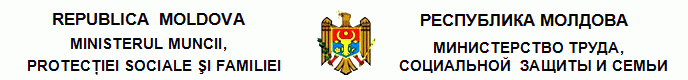 N O R M E pentru organizarea instruirii în materie de protecţie a muncii a personalului din întreprinderi, instituţii, organizaţii nr. 49  din  01.10.2001 Monitorul Oficial al R.Moldova nr.131-132/313 din 31.10.2001 * * * Notă: Vezi Hot.Guv. nr.597 din 21.10.2009 privind unele măsuri de executare a Legii nr.21-XVIII din 18 septembrie 2009 (pct.1 - se transferă Ministerului Muncii, Protecţiei Sociale şi Familiei competenţele ce ţin de domeniile dezvoltării resurselor umane, demografiei, muncii, politicii salariale şi migraţiei forţei de muncă, precum şi cele ce ţin de recepţionarea şi distribuirea ajutoarelor umanitare, exercitate anterior de Ministerul Economiei şi Comerţului şi, respectiv, de Agenţia Rezerve Materiale, Achiziţii Publice şi Ajutoare Umanitare)Notă: Vezi Hot.Guv. nr.357 din 23.04.2005 privind măsurile de reorganizare a unor ministere şi autorităţi administrative centrale ale Republicii Moldova (pct.1 - se reorganizează Ministerul Economiei, prin fuziune cu Departamentul Comerţului şi Departamentul Privatizării şi preluînd funcţiile ce ţin de domeniul muncii, în urma divizării Ministerului Muncii şi Protecţiei Sociale, în Ministerul Economiei şi Comerţului)1. Prezentele Norme sînt reglementări cu aplicabilitate naţională care cuprind prevederi minimale obligatorii pentru organizarea instruirii în materie de protecţie a muncii a personalului din întreprinderi, instituţii, organizaţii, cu orice tip de proprietate şi formă juridică de organizare. 2. Instruirea personalului din întreprinderi, instituţii, organizaţii în materie de protecţie a muncii constituie activităţi cu caracter didactic prin care se transmit, se însuşesc şi se verifică cunoştinţele în scopul formării deprinderilor de protecţie a muncii. 3. Instruirea personalului din întreprinderi, instituţii, organizaţii în materie de protecţie a muncii se efectuează prin instructaj şi prin cursuri de lecţii. 4. Instructajul de protecţie a muncii, în raport cu caracterul şi timpul efectuării, cuprinde următoarele faze: a) instructajul introductiv general; b) instructajul la locul de muncă; c) instructajul periodic. 5. Instructajul introductiv general se face: a) cu personalul nou angajat; b) cu personalul venit ca detaşat sau pentru executarea unor lucrări în bază de contract; c) cu elevii, ucenicii şi studenţii ce îşi desfăşoară practica profesională. 6. Instructajul introductiv general are scopul de a informa personalul despre obligaţiile acestuia de protecţie a muncii, specificul activităţii de producţie, prevederile actelor normative de protecţie a muncii ce urmează a fi respectate în procesul de muncă, riscurile de accidentare şi îmbolnăvire profesională specifice, consecinţele posibile ale necunoaşterii sau nerespectării prevederilor actelor normative de protecţie a muncii. 7. Instructajul introductiv general se efectuează individual sau cu un grup de persoane de către specialistul pentru protecţia muncii conform programului instructajului introductiv general. Programul instructajului introductiv general se elaborează de specialistul pentru protecţia muncii şi se aprobă de angajator. 8. Specialistul pentru protecţia muncii, după ce a efectuat instructajul introductiv general, verifică cunoştinţele însuşite de cei instruiţi şi, în raport cu rezultatul verificării cunoştinţelor, face propuneri angajatorului referitor la angajarea sau neangajarea persoanelor respective. 9. Angajatorul angajează numai persoane care au însuşit programul instructajului introductiv general. 10. Instructajul la locul de muncă se face după instructajul introductiv general şi începe din momentul prezentării personalului nou angajat la locul de muncă. 11. Instructajul la locul de muncă se efectuează de către conducătorul de lucrări pe baza instrucţiunilor de protecţie a muncii. 12. Instructajul la locul de muncă are ca scop cunoaşterea de către personalul nou angajat în muncă a cerinţelor generale de protecţie a muncii, precum şi a cerinţelor de protecţie a muncii specifice activităţii la locul de muncă respectiv. 13. După efectuarea instructajului la locul de muncă, conducătorul de lucrări verifică cunoştinţele însuşite de cel instruit şi, în raport cu rezultatul verificării cunoştinţelor, admite sau nu admite persoana respectivă la desfăşurarea de sine stătător a activităţii. 14. Instructajul periodic are scopul să completeze şi să perfecţioneze cunoştinţele în materie de protecţie a muncii ale personalului şi se efectuează de către conducătorul de lucrări. 15. Instructajul periodic se va efectua ori de cîte ori este necesar la intervale ce nu vor depăşi 180 zile. 16. Instructajul periodic se efectuează şi în următoarele cazuri: a) la punerea în aplicare a unor norme de protecţie a muncii noi sau modificate, care se răspîndesc asupra locului de muncă respectiv; b) la schimbarea condiţiilor de muncă; c) în urma încălcării de către salariaţi a instrucţiunilor de protecţie a muncii, care a condus sau ar fi putut conduce la un accident de muncă, avarie, explozie etc.; d) la reluarea activităţii după un accident de muncă; e) la efectuarea lucrărilor ocazionale sau speciale care nu fac parte din procesul de muncă obişnuit al salariatului; f) la modificarea procesului tehnologic; g) la lichidarea urmărilor avariilor, calamităţilor naturale etc.; h) la efectuarea lucrărilor pentru care se perfectează un bon de lucru - permis. 17. Instructajul de protecţie a muncii se va consemna în registre de instructaj (anexele nr.1, nr.2 la prezentele Norme) sau în fişe individuale de instructaj (anexa nr.3 la prezentele Norme) şi se va confirma prin semnătura celui ce a efectuat şi a verificat însuşirea instructajului, precum şi prin semnătura celui instruit. 18. Cursurile de lecţii în materie de protecţie a muncii se desfăşoară conform unor programe şi se finalizează cu verificarea cunoştinţelor. 19. Verificarea cunoştinţelor în materie de protecţie a muncii, fiind precedată de lecţii şi consultaţii cu tematică respectivă, se va efectua şi: a) la punerea în aplicare a normelor de protecţie a muncii noi sau modificate; b) în urma producerii unor accidente de muncă, avarii, explozii. 20. Rezultatele verificării cunoştinţelor se vor consemna în proces-verbal de verificare a cunoştinţelor (anexa nr.4 la prezentele Norme), după caz, într-un registru de verificare a cunoştinţelor, prevăzut de alte acte normative. În raport cu rezultatele verificării cunoştinţelor, se vor face propuneri angajatorului referitoare la admiterea sau neadmiterea managerilor şi specialiştilor respectivi la exercitarea de sine stătător a atribuţiilor. 21. Instruirea în materie de protecţie a muncii a personalului executant (asamblori, laboranţi, lăcătuşi, montatori, operatori, strungari, şoferi, tractorişti ş.a.) se efectuează prin instructajul de protecţie a muncii. 22. În unele cazuri, prevăzute de alte acte normative, instruirea unor categorii de personal executant se va efectua şi prin cursuri de lecţii în materie de protecţie a muncii. Verificarea cunoştinţelor în materie de protecţie a muncii a acestor categorii de personal executant se va efectua în modul stabilit de actele normative respective. 23. Instruirea în materie de protecţie a muncii a managerilor (conducători de întreprinderi, instituţii, organizaţii, ateliere, laboratoare, secţii, sectoare etc.) şi specialiştilor (agronomi, energeticieni, mecanici, tehnologi ş.a.) se realizează prin instructajul introductiv general şi prin cursuri de lecţii. 24. Pentru manageri şi specialişti cursurile de lecţii în materie de protecţie a muncii se vor organiza, în termen de cel mult 90 zile de la data numirii acestora în funcţie, iar în continuare periodic, cel puţin o dată în 3 ani. 25. Pentru organizarea instruirii angajatorul va: a) aproba programele cursurilor de lecţii în materie de protecţie a muncii; b) desemna persoanele responsabile de desfăşurarea instructajului şi cursurilor de lecţii în materie de protecţie a muncii; c) stabili forma de verificare a cunoştinţelor. 26. Persoanele responsabile de desfăşurarea instructajului şi cursurilor de lecţii în materie de protecţie a muncii trebuie să fie instruiţi în acest domeniu. 27. Pentru manageri, specialişti şi împuterniciţi pentru protecţia muncii, la numirea acestora în funcţie, programele cursurilor de lecţii în materie de protecţie a muncii vor include teme teoretice şi practice în volum de cel puţin 16 ore, iar programele cursurilor periodice - în volum de cel puţin 8 ore. 28. Pentru specialişti pentru protecţia muncii, la numirea acestora în funcţie, programele cursurilor de lecţii în materie de protecţie a muncii vor include teme teoretice şi practice în volum de cel puţin 80 ore, iar programele cursurilor periodice - în volum de cel puţin 40 ore. 29. Întreprinderile, instituţiile, organizaţiile ce nu dispun de specialişti necesari pentru efectuarea instruirii în materie de protecţie a muncii vor apela la serviciile unor persoane juridice specializate în acest domeniu. 
__________
Ministerul Muncii, Protecţiei Sociale şi Familiei
Norme nr.49 din 01.10.2001 pentru organizarea instruirii în materie de protecţie a muncii a personalului din întreprinderi, instituţii, organizaţii //Monitorul Oficial 131-132/313, 31.10.2001APROBATE: Ministerul Muncii şi Protecţiei Sociale al Republicii Moldova Ministru______ Valerian REVENCO nr.49 din 01.10.2001ÎNREGISTRATE: Ministerul Justiţiei al Republicii Moldova Ministru_____ Ion MOREI nr.235 din 18.10.2001Anexa nr.1 la Normele pentru organizarea instruirii în materie de protecţie a muncii a personalului din întreprinderi, instituţii, organizaţii COPERTA______________________________________________ (denumirea întreprinderii, instituţiei, organizaţiei) REGISTRULinstructajului introductiv general de protecţie a muncii Deschis la data de "___"_____________20__ Încheiat la data de "___"_____________20__Anexa nr.1 Pagini următoare Anexa nr.1 Pagini următoare Anexa nr.1 Pagini următoare Anexa nr.1 Pagini următoare Anexa nr.1 Pagini următoare Anexa nr.1 Pagini următoare Anexa nr.1 Pagini următoare DataNumele,
prenumele,
patronimiculData şi
anul
naşteriiFuncţia, specialitatea,
profesia, subdiviziunea,
sectorulNumărul sau denumirea
 instrucţiunilor, normelor 
de protecţie a muncii, altor
acte normative referitoare
 la protecţia muncii din care
se constituie programul
 instructajuluiSemnătura
celui
instruit Numele, prenumele, funcţia 
şi semnătura celui care a 
efectuat şi verificat însuşirea
instructajului, propunerea 
acestuia referitor la angajarea
persoanei instruiteAnexa nr.2 la Normele pentru organizarea instruirii în materie de protecţie a muncii a personalului din întreprinderi, instituţii, organizaţii COPERTA_______________________________________________________ (denumirea întreprinderii, instituţiei, organizaţiei) _______________________________________________________ (subdiviziunea) REGISTRUL instructajului introductiv a muncii la locul de muncăDeschis la data de "___"_____________20__ Încheiat la data de "___"_____________20__Anexa nr.2 Pagini următoare Anexa nr.2 Pagini următoare Anexa nr.2 Pagini următoare Anexa nr.2 Pagini următoare Anexa nr.2 Pagini următoare Anexa nr.2 Pagini următoare DataNumele,
prenumele,
patronimiculFuncţia,
 specialitatea,
 profesia, locul
de muncăNumărul sau
 denumirea
 instrucţiunilor 
de protecţie a
 munciiSemnătura
 celui
 instruit Numele, prenumele, funcţia 
şi semnătura celui care a efectuat 
şi verificat însuşirea instructajului, 
decizia acestuia de a admite sau nu 
persoana instruită la desfăşurarea 
de sinestătător a activităţii 
la locul respectiv de muncăAnexa nr.3 la Normele pentru organizarea instruirii în materie de protecţie a muncii a personalului din întreprinderi, instituţii, organizaţii COPERTA_______________________________________________________ (denumirea întreprinderii, instituţiei, organizaţiei) FIŞA INDIVIDUALĂ de instructaj de protecţie a muncii Numele ________________________ Prenumele ________________________ Patronimicul ________________________Anexa nr.3Coperta verso OBLIGAŢIUNILE DE PROTECŢIE A MUNCII ALE SALARIATULUI În desfăşurarea activităţii la locul de muncă salariatul are următoarele obligaţiuni de protecţie a muncii: a) să-şi însuşească şi să respecte instrucţiunile de protecţie a muncii specifice activităţii prestate; b) să utilizeze echipamentul individual de protecţie din dotare corespunzător scopului pentru care a fost acordat; c) să desfăşoare activitatea în aşa fel, încît să nu expună la pericol atît persoana proprie, cît şi ceilalţi salariaţi; d) să nu ridice, deplaseze, distrugă dispozitivele de protecţie, semnalizare şi avertizare şi să nu împiedice aplicarea metodelor şi procedurilor adoptate în vederea reducerii sau eliminării acţiunii factorilor de risc; e) să aducă la cunoştinţa conducătorului său direct orice defecţiune tehnică sau altă situaţie în care nu sînt respectate cerinţele de protecţie a muncii;f) să întrerupă activitatea, dacă s-a creat o situaţie care constituie un pericol iminent de accidentare, şi să anunţe despre aceasta imediat conducătorul său direct; g) să aducă la cunoştinţa conducătorului său direct despre orice accident sau îmbolnăvire la locul de muncă. Am luat cunoştinţăAnexa nr.3Coperta verso OBLIGAŢIUNILE DE PROTECŢIE A MUNCII ALE SALARIATULUI În desfăşurarea activităţii la locul de muncă salariatul are următoarele obligaţiuni de protecţie a muncii: a) să-şi însuşească şi să respecte instrucţiunile de protecţie a muncii specifice activităţii prestate; b) să utilizeze echipamentul individual de protecţie din dotare corespunzător scopului pentru care a fost acordat; c) să desfăşoare activitatea în aşa fel, încît să nu expună la pericol atît persoana proprie, cît şi ceilalţi salariaţi; d) să nu ridice, deplaseze, distrugă dispozitivele de protecţie, semnalizare şi avertizare şi să nu împiedice aplicarea metodelor şi procedurilor adoptate în vederea reducerii sau eliminării acţiunii factorilor de risc; e) să aducă la cunoştinţa conducătorului său direct orice defecţiune tehnică sau altă situaţie în care nu sînt respectate cerinţele de protecţie a muncii;f) să întrerupă activitatea, dacă s-a creat o situaţie care constituie un pericol iminent de accidentare, şi să anunţe despre aceasta imediat conducătorul său direct; g) să aducă la cunoştinţa conducătorului său direct despre orice accident sau îmbolnăvire la locul de muncă. Am luat cunoştinţă"___"_____________________________________ (semnătura angajatului)Anexa nr.3 Pagina 1 I. DATE PERSONALE Data naşterii ____________________________________ Studii _________________________________________ Calificarea (profesia) ______________________________ Locul de muncă __________________________________ Funcţia ________________________________________ Grupa sanguină __________________________________II. INSTRUCTAJUL INTRODUCTIV GENERAL Instructajul a fost efectuatla data de "___" _______________________________, de către _____________________________________, avînd funcţia de _______________________________ Materialul predat _________________________________________________________________(Numărul sau denumirea instrucţiunilor, normelor de  protecţie a muncii, altor acte normative referitoare la protecţia  muncii din care se constituie programul instructajului)Semnătura celui instruit ___________________________________________ Semnătura celui care a efectuat şi verificat însuşirea instructajului _____________________________Propuneri referitoare la angajarea persoanei instruite _______________________________________ III. INSTRUCTAJUL LA LOCUL DE MUNCĂ Instructajul a fost efectuat de către __________________________________________________ avînd funcţia de ____________________________________________, la data de _________________________________________________ pentru desfăşurarea activităţii la locul de muncă ____________________.Materialul predat _________________________________________________ (numărul sau denumirea instrucţiunilor) Semnătura celui instruit ___________________________________________ Semnătura celui care a efectuat şi verificat însuşirea instructajului _____________________________La desfăşurarea de sine stătător a activităţii este ________________ (admis sau neadmis)Anexa nr.3 Pagini următoare Anexa nr.3 Pagini următoare Anexa nr.3 Pagini următoare Anexa nr.3 Pagini următoare Anexa nr.3 Pagini următoare DataFuncţia,
 specialitatea,
 profesia, locul
de muncăNumărul sau denumirea 
instrucţiunilor de protecţie 
a munciiSemnătura 
celui
 instruit Numele, prenumele, funcţia şi 
semnătura celui care a efectuat 
şi verificat însuşirea instructajului, 
decizia acestuia de a admite sau nu
 persoana instruită la desfăşurarea 
de sinestătător a activităţii la locul
 respectiv de muncăAnexa nr.4 la Normele pentru organizarea instruirii în materie de protecţie a muncii a personalului din întreprinderi, instituţii, organizaţii _______________________________________________________ (denumirea întreprinderii, instituţiei, organizaţiei) Proces-verbal N___ de verificare a cunoştinţelor în materie de protecţie a muncii din "___"________________________ Comisia de examinare în componenţa:Preşedinte _____________________________________________________________ (funcţia, numele, prenumele) membrii comisiei _______________________________________________________ (funcţia, numele, prenumele)________________________________________________________________________________________________________________________________________________ în baza Ordinului nr.___ din "__"____________20__ a efectuat verificarea cunoştinţelor în materie de protecţie a muncii şi a stabilit:Anexa nr.4 la Normele pentru organizarea instruirii în materie de protecţie a muncii a personalului din întreprinderi, instituţii, organizaţii _______________________________________________________ (denumirea întreprinderii, instituţiei, organizaţiei) Proces-verbal N___ de verificare a cunoştinţelor în materie de protecţie a muncii din "___"________________________ Comisia de examinare în componenţa:Preşedinte _____________________________________________________________ (funcţia, numele, prenumele) membrii comisiei _______________________________________________________ (funcţia, numele, prenumele)________________________________________________________________________________________________________________________________________________ în baza Ordinului nr.___ din "__"____________20__ a efectuat verificarea cunoştinţelor în materie de protecţie a muncii şi a stabilit:Anexa nr.4 la Normele pentru organizarea instruirii în materie de protecţie a muncii a personalului din întreprinderi, instituţii, organizaţii _______________________________________________________ (denumirea întreprinderii, instituţiei, organizaţiei) Proces-verbal N___ de verificare a cunoştinţelor în materie de protecţie a muncii din "___"________________________ Comisia de examinare în componenţa:Preşedinte _____________________________________________________________ (funcţia, numele, prenumele) membrii comisiei _______________________________________________________ (funcţia, numele, prenumele)________________________________________________________________________________________________________________________________________________ în baza Ordinului nr.___ din "__"____________20__ a efectuat verificarea cunoştinţelor în materie de protecţie a muncii şi a stabilit:Anexa nr.4 la Normele pentru organizarea instruirii în materie de protecţie a muncii a personalului din întreprinderi, instituţii, organizaţii _______________________________________________________ (denumirea întreprinderii, instituţiei, organizaţiei) Proces-verbal N___ de verificare a cunoştinţelor în materie de protecţie a muncii din "___"________________________ Comisia de examinare în componenţa:Preşedinte _____________________________________________________________ (funcţia, numele, prenumele) membrii comisiei _______________________________________________________ (funcţia, numele, prenumele)________________________________________________________________________________________________________________________________________________ în baza Ordinului nr.___ din "__"____________20__ a efectuat verificarea cunoştinţelor în materie de protecţie a muncii şi a stabilit:Anexa nr.4 la Normele pentru organizarea instruirii în materie de protecţie a muncii a personalului din întreprinderi, instituţii, organizaţii _______________________________________________________ (denumirea întreprinderii, instituţiei, organizaţiei) Proces-verbal N___ de verificare a cunoştinţelor în materie de protecţie a muncii din "___"________________________ Comisia de examinare în componenţa:Preşedinte _____________________________________________________________ (funcţia, numele, prenumele) membrii comisiei _______________________________________________________ (funcţia, numele, prenumele)________________________________________________________________________________________________________________________________________________ în baza Ordinului nr.___ din "__"____________20__ a efectuat verificarea cunoştinţelor în materie de protecţie a muncii şi a stabilit:Anexa nr.4 la Normele pentru organizarea instruirii în materie de protecţie a muncii a personalului din întreprinderi, instituţii, organizaţii _______________________________________________________ (denumirea întreprinderii, instituţiei, organizaţiei) Proces-verbal N___ de verificare a cunoştinţelor în materie de protecţie a muncii din "___"________________________ Comisia de examinare în componenţa:Preşedinte _____________________________________________________________ (funcţia, numele, prenumele) membrii comisiei _______________________________________________________ (funcţia, numele, prenumele)________________________________________________________________________________________________________________________________________________ în baza Ordinului nr.___ din "__"____________20__ a efectuat verificarea cunoştinţelor în materie de protecţie a muncii şi a stabilit:Numele, 
prenumele, 
patronimiculFuncţia, 
profesiaSubdiviziuneaNr. biletuluiAprecierea 
cunoştinţelorAdnotarePreşedintele comisieiPreşedintele comisiei________ 
(semnătura)________ 
(semnătura)___________ 
(numele, prenumele) ___________ 
(numele, prenumele) Membrii comisiei Membrii comisiei ________ 
(semnătura)________ 
(semnătura)___________ 
(numele, prenumele) ___________ 
(numele, prenumele) Membrii comisiei Membrii comisiei ________ 
(semnătura)________ 
(semnătura)___________ 
(numele, prenumele) ___________ 
(numele, prenumele) Membrii comisiei Membrii comisiei ________ 
(semnătura)________ 
(semnătura)___________ 
(numele, prenumele) ___________ 
(numele, prenumele) 